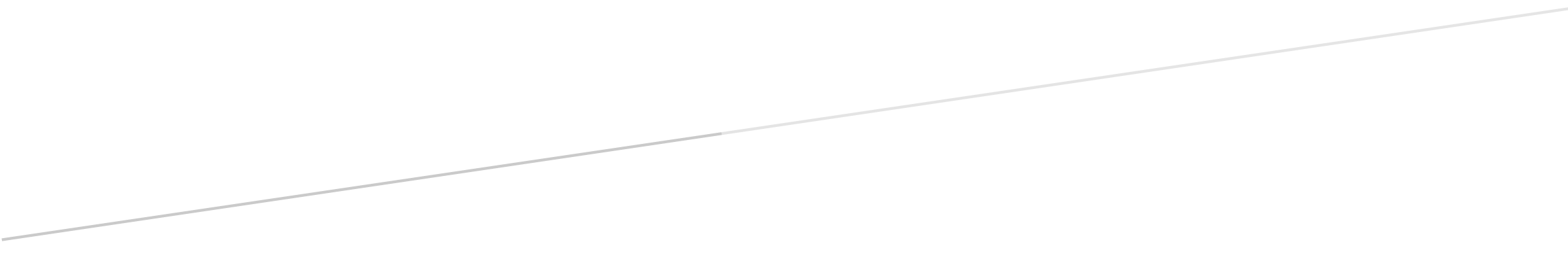 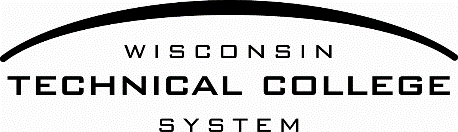 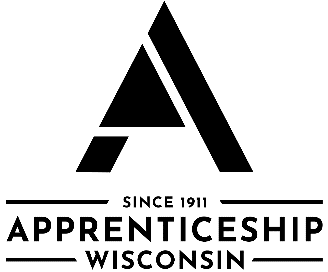 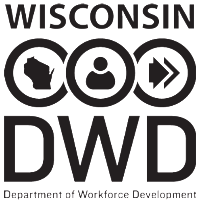 AcknowledgementsThe initial curriculum was developed in 1996 by a team of apprenticeship sponsors and the BAS. First revisions completed in 2007. The individuals below contributed to a second revision in 2020. Curriculum Revision ContributorsJim Cook, NECA-IBEW Mid-State Technical College TrainerMichael Cook, Waukesha County Technical CollegeAlbe Heinen, Gateway Technical CollegeJessica Herlache, WE EnergiesTom Kennedy, Milwaukee Area Technical CollegeScott Martin, Suburban ElectricSteve McNaughton, Gateway Technical CollegeMary Messerlie, Waukesha County Technical CollegeKelly Tourdot, Associated Builders & Contractors of WisconsinGuidance and Review: Andrew Kasper, Bureau of Apprenticeship StandardsNancy Nakkoul, Wisconsin Technical College SystemOwen Smith, Bureau of Apprenticeship StandardsVal Bielinski, Worldwide Instructional Design Systems, Curriculum DesignSpecial thanks to Susan Eisenberg for permission to use her poem First Day on a New Jobsite.Please send comments to:Wisconsin Technical College System4622 University Ave., P O Box 7874Madison, WI 53707-7874  programs@wtcsystem.edu 
ORBureau of Apprenticeship Standards - DWD201 East Washington Avenue Suite E100Madison, WI 53707 bas@dwd.wisconsin.govTransition to Trainer course Revisions supported by 2019-2020 Wisconsin Technical College System General Purpose Revenue funding CSDA #292.124.Why This Workshop?Registered Apprenticeship training is a collaborative partnership: employer and employee associations, government, and educational institutions each play a part. In reality, most learning takes place through the daily interaction between an apprentice and his/her co-workers. Surveys have shown that the apprentices are least satisfied with the on-the-job portion of their training--particularly the ability of skilled level workers and supervisors to pass on their knowledge of the sector.

You have already learned to use the tools of your chosen sector. You will be introduced to a new set of basic tools--the tools of a skilled worker trainer. You will explore the skills are necessary to be an effective trainer, discover how to deliver hands-on training, and examine the process for giving useful feedback.Learning Plan 1CompetencyValue your role as a Registered Apprentice trainerQuality Measures
You will perform this competency by giving feedback in a role-playing situationYour performance will be successful when:you describe the role of the trainer in a Registered Apprenticeshipyou explore benefits of training a Registered Apprenticeyou examine why the trainer is a key player in the Registered Apprenticeship processyou identify the skills you bring to the training processLearning ObjectivesExamine the Registered Apprentice training model.Describe the role of the Registered Apprentice trainer.List benefits of acting as a Registered Apprentice trainer.Identify the responsibilities of the apprentice trainer.Learning ActivitiesAssessment ActivityThe Registered Apprenticeship ModelOverviewRegistered Apprenticeship is a post-secondary method of training and education. A skilled worker passes along occupational skills and knowledge to another. Wisconsin established protective legislation for Registered Apprenticeship in 1911. This action:Provided safeguards for both the apprentice and employer. This law is reviewed frequently, ensuring Registered Apprenticeship safety and opportunity.Established the state’s vocational school system (now the Wisconsin Technical College System) as the provider of choice for related classroom instruction to apprentices. The WTCS continues to be a strong partner in Registered Apprenticeship.The Bureau of Apprenticeship Standards oversees all Registered Apprenticeships in Wisconsin. Benefits of Registered ApprenticeshipRemind your apprentice trainees of the benefits of Registered Apprenticeship:A paycheck
From day one, you will earn a paycheck guaranteed to increase over time as you learn the skills of your new career.Hands-on career training
As an apprentice, you could receive practical on-the-job learning in a wide selection of programs, such as health care, construction, technology, manufacturing, and service careers.An education
You'll get hands-on training and can earn college credit, even an associate degree, often paid for by your employer, all while earning a great wage!A career
Once you complete your Registered Apprenticeship, you will be on your way to a successful long-term career with competitive wages, and little or no educational debt.National industry certification
Upon completion of your Registered Apprenticeship, you will get a nationally recognized completion certification and can take it anywhere in the U.S.Source: https://dwd.wisconsin.gov/apprenticeship/individuals.htmWhat Apprentices Are SayingDirections: Following are reflections by several skilled workers and others involved in Registered Apprenticeship. Read through the list. Think about the benefits that would be most rewarding to you. Put an asterisk (*) next to the three benefits you would find the most rewarding.Working with apprentices provides the opportunity to pass on skills and knowledge to the next generation of my occupation. It is an opportunity to train others to do the job right.Training apprentices is an investment for your company. Training an apprentice right the first time means less retraining.I like knowing I have passed on skills passed to me, and hopefully I have enhanced these skills.An Apprentice Trainer builds a new base for quality Registered Apprenticeship training throughout Wisconsin.I like the self-satisfaction that someone else will benefit from the skills I’ve developed in my sector. It’s giving back instead of taking.Being an Apprentice Trainer enhances and reinforces my own overall ability. I get better because I’m teaching someone else to do it.I feel proud when I see the apprentice grow and learn. It gives me a real sense of accomplishment.Everyone has something to offer—unique strengths and experience. Training an apprentice is a way to give back to the sector.It’s fun to teach someone how to do the job!I want my coworkers to do the job right. It keeps us all safe.Wisconsin Registered Apprenticeship Transition to TrainerLearning Plan 2Competency:
2. Serve as a skilled worker trainerQuality MeasuresYou will perform this competency by responding to case study scenariosYour performance will be successful when: you describe employer expectationsyou describe co-worker expectationsyou describe what the apprentice can expect from the employeryou suggest ways to promote safety trainingyou create a checklist of things to address with an apprentice during the first weekyou prepare a list of terms that are necessary for safety and training in your sectoryou determine the strengths you bring to the training relationshipLearning ObjectivesList the characteristics of a good trainer.Identify the benefits of training.Identify employer and co-worker expectations.Identify the expectations of the apprentice.List the items to cover in an apprentice orientation.Learning ActivitiesAssessment ActivitiesCharacteristics of a Trainer QuizAnswer True(T) or False (F) to each question. Answers will be used for discussion.  Apprentice Training BasicsApprentices rely on many different individuals to learn required skills. People often take on different roles. Review the differences between the Trainer, Role-Model and Mentor.ACTIVITY: Role of the Registered Apprentice Trainer DiscussionDirections: Document your responses. Discuss your responses with your instructor and/or classmates.Where do you feel the apprentice trainer role (trainer/role-model/mentor)?Think about your own Registered Apprenticeship. Identify the trainers, role-models, and/or mentors you worked with. Describe how these relationships impact Registered Apprenticeship.Which model or parts of models will you try to be like in the role of apprentice trainer? Describe how you will you accomplish this.First Day on New JobsiteNever again a first day like theFirst Day	 that Very First onewhen only the sternest vigilancekept the right foot following the leftfollowing the right following the lefteach step a decision, a victory ofwillpower over fear, future over past.Margaret’s out there Keep goingShe’s been working a fewweeks already She’s managingKeep going The legs buckLA  Seattle   women passingthrough construction site gates for thefirst time Keep going Right followingGo home if you want! Buttomorrow What’ll you do for worktomorrow? left following right up to the gate 	where a man hands me hardhatand goggles and points me toward a trailerwhere the conversation		    stops		    as I enter:Well, what’ll we talk about now.Can’t talk about girls.And then Ronnie, the one with beady eyesand a gimp leg, who knows for a fact—   one of the girl apprentices   is a stripper in the Zone—says to my partner Give me your apprenticeand I follow him tripping over cinderblocksto a small room       where he points to the ceiling:I need some hangers 11 inches off the ceilingHere’s the HiltiThe rod and strut are in the cornerThe ceiling’s marked where I wantholes drilled and leaves          without      explaining		    hanger          rod          strutor seeing that the bit on the heavy drillbarely reaches      x-marks in the ceilingwhen I stand tip-toe on the ladder’s               top step. 				  Knowing which words to usewhat jokes to banterhow to glide the body through dangerswithout knocking anything  or anyone;learning to speak firstand define the territory         of conversation.Passing.  Another    first day: the job newthe workers all strangers all menmyself the only ‘female’          and yetwe find, almost easily, the languagethat is common:    --Get me some 4-inch squares     with three-quarter k-o’s—    --Need any couplings or connectors?    --No, but grab some clips and c-clamps     and some half-inch quarter-twenties.Passwords.   --You know what you’re doing in a panel?   --Sure.Mechanic to mechanic.Never again a first day likethe First Day.Susan Eisenberg© Susan Eisenberg, 1984. Reprinted from PIONEERING: Poems From the Construction Site (Cornell) by permission of the author. Wisconsin Registered Apprenticeship Transition to TrainerLearning Plan 3Competency:
2. Cultivate a positive work environmentQuality MeasuresYou will perform this competency by responding to case study scenariosYour performance will be successful when: you welcome apprentices without judgmentyou orient apprentice to the workplaceyou maintain an environment of inclusivityyou maintain a safe work environmentyou describe the issue presentyou present effective strategies for stopping inappropriate actionsyour work within the organizational reporting structureyou provide support for the apprenticeyou respond calmlyyou do not lay blameyou encourage personal accountabilityyou provide bias-free feedback to apprenticeyou model safe, positive behaviorsLearning ObjectivesExamine your personal biases.Identify workplace orientation requirements.Examine elements of harassment.Examine physical, behavioral, and emotional safety issues.Practice providing constructive feedback.Identify personal behaviors supportive of a positive work environment.Learning ActivitiesAssessment ActivitiesChanging WorkforceThe face of the American workforce is an ever-changing landscape. The demographics of workers in many occupations is diverse yet many stereotypes pose obstacles and challenges in existing and emerging occupations. A successful workforce relies on the effort of all employees, regardless of gender, race, ethnicity, age, sexual orientation, economic status, education, religion, ability, country of origin, marital status, political beliefs, or any other unique identifying characteristic. Examine Your BiasesWe all have biases for one thing or another. It is part of human experience and environment. Biases can explicit or implicit. What are implicit and explicit biases and stereotypes?“Stereotypes are the belief that most members of a group have some characteristic. Some examples of stereotypes are the belief that women are nurturing or the belief that police officers like donuts. An explicit stereotype is the kind that you deliberately think about and report. An implicit stereotype is one that is relatively inaccessible to conscious awareness and/or control. Even if you say that men and women are equally good at math, it is possible that you associate math more strongly with men without being actively aware of it. In this case we would say that you have an implicit math + men stereotype.” Source: https://implicit.harvard.edu/implicit/faqs.html#faq1An aspect of cultivating a positive environment is awareness of our biases. Often, we are not aware of implicit biases. Project Implicit provides several implicit bias surveys. Please note, the results indicate possible implicit bias. The results are not diagnostic or intended to categorize you. This is simply an awareness activity. Complete one or more of the Implicit Bias Quizzes provided on the website: https://implicit.harvard.edu/implicit/takeatest.htmlWhat training does your company provide? Diversity, equity, and harassment are serious considerations in any workplace. Contact your human resources or department responsible for providing resources, training, and support. The DWD is also a support organization for Wisconsin workers. The Equal Employment Opportunities office at the DWD provides a wealth of resources for all Wisconsin workers. Keep this as a future resource.https://dwd.wisconsin.gov/apprenticeship/aaeeo.htmCase StudiesIt is Zuta’s, the new apprentice, first day on the job. A hot dog cart is set up across the street from the work site. You offer to buy lunch and return with hot dogs for everyone. She looks uneasy while everyone is eating, and later throws her food in the garbage.  
What actually happened?What is the problem?How might this escalate on the job?How can this be handled?You are walking through a job site when you notice Ben looking in Alan’s toolbox. Later you hear Alan say, “Where’s my Phillip’s screwdriver? Ever since these blacks started working here, everything seems to be disappearing!”
What actually happened?What is the problem?How might this escalate on the job?How can this be handled?You are assigned to work with two new apprentices. Both are openly Hispanic and speak fluent English. They converse with each other in Spanish when working and continue to complete job tasks as assigned. It bothers you because you cannot understand what they are saying.What actually happened?What is the problem here?How might this escalate on the job?How could this be handled?Creating a Positive Workplace EnvironmentPositive Work CultureEmployees want to work in places where:Expectations are communicated clearly to themWorkspace is safeEvery individual is treated fairlyIndividual skills and contributions are recognized and valuedColleagues work harmoniously with othersWorkplace DiversityWorkplace diversity is about recognizing the value of individual differences and managing these in the workplace.  The Federal Government and the State of Wisconsin have strict laws protecting victims of harassment. “Harassment in the workplace may be illegal under two circumstances. The first is when an employer, supervisor or co-worker singles a person out for harassment because of that person’s race, color, creed, ancestry, national origin, age (40 and up), disability, sex, arrest or conviction record, marital status, sexual orientation or military services. The second situation is when the content of the harassment itself relates directly to any of these protected characteristics (e.g. sexual harassment, use of derogatory ethnic or religious terms, age or disability related comments).“Sexual” harassment includes unwelcome sexual advances, requests for sexual favors and verbal or physical conduct of a sexual nature when:Engaging in such conduct is made an implicit or explicit term or condition of employment. Example: A newly hired machine operator is told sexual jokes, touching, and display of nude posters are just part of factory life and she should try to ignore it.Acceptance or rejection of such conduct is used as the basis for an employment decision affecting an employee. Example: A manager tells a worker applying for a promotion that the job would be his if he just “treated her right.”The conduct interferes with an employee's work or creates an intimidating, hostile or offensive work environment. Example: One worker experiences repeated advances from another asking her for dates or “just to go out for drinks after work.” The worker says she isn’t interested, but the co-worker won’t take ‘no’ for an answer.”Source: https://dwd.wisconsin.gov/er/civilrights/discrimination/harassment.htmHow do you recognize harassment? Additional Resources for consideration: https://i-sight.com/resources/11-types-of-workplace-harassment-and-how-to-stop-them/https://hrdailyadvisor.blr.com/2010/10/25/8-more-harassment-scenarios-what-would-you-do/https://dwd.wisconsin.gov/apprenticeship/pdf/aaeo-poster.pdfRespondingRolesYou may be in a position to respond to a situation of conflict or harassment in the workplace. Review these roles to better assess the situation. Think About ItIn the boxes below give an example of a time when you played these roles on the worksite.How to InterveneFollow organizational harassment proceduresDiscuss your observations with the perpetratorLet the target know you are an ally (so he/she can solve it him/herself)Poor ResponsesThere is no single approach to intervening with harassment, but there are poor, sometimes harmful responses. Ignoring the situation occurredBelittling the situation with the person has been harassed:It’s just teasing, no big deal.Just ignore it, that person is a jerk.He puts his arms around everyone.She pulls pranks all the time, this just got out of hand.You need to learn how to handle these things, you need thicker skin.Useful StrategiesIt may be difficult to be an ally/advocate when you witness harassment. The steps below can help you be an ally/advocate at work. Sometimes intervening can diffuse a situation and prevent recurrence or escalation.Keep it CalmMaintain a normal tone of voicePause to listen to involved individualsDo not jump to conclusionsSome key phrases:You may not have meant to hurt anybody...I know a lot of people say that, but that is not acceptable here...I know some people think that is funny, but...You might feel angry but let’s take a breath...Call it Out  That word is a put-downWhat you said is not trueThat is messed upWhat you said could be harassmentSay How You Feel or What You Think About ItIt offends meIt’s not OK here at XYZ toolTell Them What You WantStop using that word.You need to apologize to . . . Don’t joke like that anymore.Harassment ScenariosDiscuss the scenarios. Talk about how you might act if you were a bystander. Then discuss what you might do if you were going to be an ally/advocate. Be prepared to share your strategies with the whole group at the end of the discussion period.At lunch Joe is always talking about immigrants and people who are not “real Americans.” He says, “They come and take our jobs and work for nothing.” Marco is a new apprentice and has been listening in on the conversations. You introduce Pat, a new apprentice, to Max. Max has been on the job for thirty years. Max jokes to Pat, “Another lazy young person. I’m sure you don’t have a work ethic and you’re not going to stay.”  Alton is a new apprentice, the first African American employee in the organization. Before Alton enters the building, Lillian says, “Hey everyone, you better watch your stuff pretty closely. We got a new guy on the job. Don’t want anything to disappear.”Del asks Marcia, an apprentice, to work overtime. Marcia states she must pick up her three-year-old from daycare and cannot stay. Del replies, “You are just being lazy. You won’t get anywhere in this company!”   Bob, a 2nd year apprentice, is asked to go to the supply room and grab a list of supplies as part of his daily routine. He repeatedly returns with some of the wrong supplies. He confides in you that he cannot read very well and has trouble making out what’s needed. The other workers are getting increasingly impatient with his inability to get the needed supplies.  Cheryl, a new apprentice, pulls out a small slip of paper from her work area with a suggestive remark on it. A bunch of co-workers are standing nearby and begin laughing as she reads the paper. They immediately walk away and being a team meeting without her.Sue has been working as an apprentice for the last 6 months. Recently a male colleague has been getting too close for comfort.  He tends to lean over her when she is working and occasionally has touched her arm and knee when they have been talking.  Sue hasn’t said anything. You see what is happening. Joe, an apprentice, is working with Vitya on a project. Vitya is very outspoken and yells a lot at work. This morning Vitya came in to find that Paul had inadvertently broken a very expensive tool. Vitya lost control and shouted at Paul, calling him “stupid and incompetent.”   Jarod, your new apprentice, arrives to work early to prepare his work area for the day. You overhear a colleague commented on his colorful attire, asking “Are these normal clothes for your people to wear? We don’t usually wear clothes that bright around here” walking away before he can answer. Similar questions are asked of him daily by the same person. Teresa attends her first team meeting after a few months on the job. She enters the room and catches a conversation mid-stream, opting not to participate. A colleague looks at her and states “We always support the current congressman at this company. If you do not, you’re going to have a very difficult time fitting in.”What to Do if it Does not StopInform your Supervisor.Inform your organizations Human Resource (or equivalent) representative. Follow the chain of command within your organization. Legally the burden is on the employer (owner of the company) but personal liability may come into play.Inform the Registered Apprenticeship Committee.Contact the coordinator's office-apprenticeship committee.Contact the BAS representative.RememberFollow your company guidelines and procedures details on how to handle the situation.Do not jump levels in the chain of command.  Document each step—you may need the information later.Wisconsin Registered Apprenticeship Transition to TrainerLearning Plan 4Competency4. Provide hands-on skills trainingQuality MeasuresYou will perform this competency by completing the Training Plan for ApprenticesYour performance will be successful when:you motivate the apprentice by explaining why the skill is importantyou instruct on the use and care of tools and equipmentyou point out safety precautionsyou explain how to perform the taskyou demonstrate each step of the taskyou watch the apprentice try to perform the taskyou provide positive feedback and suggestions for improvementLearning ObjectivesDescribe the process for teaching someone a skill.Explain the importance of guided practice in the teaching process.Describe how related instruction relates to the job.List potential job hazards and other safety information that applies to a task.Apply the training process steps to a situation.Learning ActivitiesAssessment ActivitiesREFLECT: Learning A New SkillThink about the most effective learning experiences that you had while you were an apprentice.  Describe one or two. What made it effective?  How can you incorporate similar experiences into your training as a skilled worker trainer?LEARNING STYLES INVENTORYRead each statement carefully. On the line, write the number that best describes how each statement applies to you. Answer honestly as there are no correct or incorrect answers. For each section, total your score in the space provided. Answer each question quickly. could lead you to the wrong conclusion. 1 - Almost never applies2 - Applies once in a while3 - Sometimes4 – Often5 – Almost always appliesSection 1I take lots of notes and I like to doodle.I make lists and notes because I remember things better if I write them down. I need to write down directions so that I remember them. I need to see the person I am talking to in order to keep my attention focused on the subject. When meeting a person for the first time I notice the style of dress, visual characteristics, and neatness first. When I am at a party, one of the things I love to do is stand back and "people-watch." When recalling information, I can see it in my mind and remember where I saw it. If I had to explain a new procedure or technique, I would prefer to write it out. With free time I am most likely to watch television or read. If my boss has a message for me, I am most comfortable when she sends a memo. _____ TOTALSection 2When I read, I read out loud or move my lips to hear the words in my head. When talking to someone else I have the hardest time handling those who do not talk back with me. I do not take a lot of notes but I still remember what was said. Taking notes distracts me from the speaker. I like to talk to myself when solving a problem or writing. I can understand what a speaker says, even if I am not focused on the speaker. I remember things easier by repeating them again and again. When I am at a party, one of the things I love to do is talk in-depth about a subject that is important to me with a good conversationalist. I would rather receive information from the radio than a newspaper. If I had to explain a new procedure or technique, I would prefer telling about it.If my boss has a message for me, I am most comfortable when she calls on the phone. _____ TOTALSection 3 I am not good at reading or listening to directions. I would rather just start working on the task or project at hand. When talking to someone else I have the hardest time handling those who do not show any kind of emotional support. I take notes and doodle but I rarely go back and look at them. When I am reading, I move my lips. I will exchange words and places and use my hands a lot when I can't remember the right thing to say. My desk appears disorganized. I like to move around. I feel trapped when seated at a meeting or a desk.If I had to explain a new procedure or technique, I would prefer actually demonstrating it. With free time I am most likely to exercise. If my boss has a message for me, I am most comfortable when she talks to me in person. _____ TOTALSCORING PROCEDURES DIRECTIONSPlace the total points from each section in the boxes below.  The area in which you have the highest score represents your best learning style.  Learning Style CharacteristicsVAK by Walter Burke Barbe: Visual, Auditory, and KinestheticVisualAbsorb material better by reading it; prefer manuals and standard operating procedure materialsLike to have things diagrammedTake notesPrefer access to written materials (handouts, manuals) to check for things they may have missedBenefit from illustrations Like to see what they are learningAuditoryLike to be told thingsReading materials leaves them coldPrefer to talk over information with othersBenefit when you talk through the process for completing a taskHum or talk to themselves when they are boredRemember by talking through the process themselvesAcquire knowledge by reading aloudKinestheticNeed to be activeMiserable sitting for a long period of timeNeed to “try it” to understand itFind reasons to tinker or move when boredRely on what they can experience or performParticipating in the process helps them learnAre uncomfortable just listening or watchingOther learning styles theories suggest a different approach to categorizing learning styles and preferences: Auditory and MusicalVisual and SpatialVerbal
Logical and mathematicalPhysical or kinestheticSocial and interpersonalSolitary and intrapersonalhttps://www.educatorstechnology.com/2014/09/a-handy-visual-featuring-7-learning.htmlWatch-outs: Learning styles can and often do change over time, sometimes even task to taskStrengths and preferences are different…learning styles suggest innate strengths over preferences (i.e. I may be a good test taker, but much prefer to complete a task or project)Theories do not drive behaviors – people are individual and present different strengths and weaknessesLearning Styles should not be used to categorize or segregate an individualWhy are learning styles important in Registered Apprenticeship?Identifying your own learning style preferences can impact how you train! For example, if you lean toward learning a new task by first reading the directions on your own, your learning style preference may be visual and solitary in nature. Your apprentice, however, is a strong hands-on, or kinesthetic, learning and functions effectively while engaging with others. Giving your apprentice a manual and directing her to return in 30 minutes with the task complete may not yield success. Read each of the case studies below. See if you can determine the apprentice’s learning style. Discuss ways you could adapt the training to better suit the apprentice.Mary is a quick learner. She can usually catch on to anything that you show her how to do. Recently you left her to troubleshoot a piece of equipment and gave her the manual to use as a reference. When you returned to check on her, she was still struggling to identify the problem. What is your approach?John does not seem to listen when you give directions on how to perform a task. He seems bored and disinterested. You have used verbal directions with previous apprentices but never had one seemingly disinterested. What do you do?You are not much of a talker and consider yourself rather quiet. Your new apprentice, Dan, talks frequently, be it asking questions, explaining his processes, or discussing his related instruction the day before. He also seems to be struggling completing tasks. Steps to Acquiring a New SkillPeople often acquire new skills in stages regardless of learning styles. Individuals may progress through stages quickly or at a slower pace. Consider observing these stages of learning in your apprentices. Stage 1: Unconsciously IncompetentI do not know how to do it, but I do not realize how much I do not knowThe apprentice approaches a new skill assuming he/she can complete the skill immediately. she is pretty handy with tools at home and assumes that will be enough on the job. The apprentice has no idea how to perform the skill on the job.Stage 2: Consciously IncompetentI cannot do it—and I know itThe apprentice is presented with a new skill. The apprentice watches a skill demonstration and attempts to perform on his/her own unsuccessfully. The apprentice acknowledges he/she needs assistance.Stage 3: Consciously CompetentI know how to do it—but I have to think about it when I perform the taskThe apprentice learns the skill with training and practice. The skill requires significant concentration and focus. The apprentice has to think about what he/she is doingStage 4: Unconsciously CompetentI do it without thinking about itThe apprentice automatically completes the skill without thinking. The skill is a natural routine. The apprentice can share the skill with others.The Training ProcessMOTIVATEHelp the apprentice see the relevance of the skill and relationship to other skillsDo a preliminary assessmentProvide opportunities for self-diagnosisShow an example of a final productTell how you learned the skillProvide an overview EXPLAIN and DEMONSTRATEProvide necessary background information Explain how to perform the taskShow how to perform the taskPresent the task in small “chunks” rather than the entire task at onceKeep it clear and simpleRelate the task to industry standardsProvide reference materials if necessaryWatch for jargon termsDo not assume stepsAsk for questions and feedbackTRYProvide opportunities for the apprentice to try portions of the task before trying the whole taskInitially, watch while the apprentice practices so you can provide immediate guidance and feedbackLet the apprentice know you are available for questions and suggestionsAfter guided practice, let the apprentice practice aloneEVALUATEExpect the learning to take time; do not expect it to be right the first timeBe supportiveGive feedback regularlyRelate the feedback to the taskFeedback should be specific, so the apprentice knows what to do differentlyTraining PlanDirections: Create a training plan for a skill in your occupation. Wisconsin Registered Apprenticeship Transition to TrainerLearning Plan 5CompetencyProvide feedback on apprentice performance Quality Measures
You will perform this competency Your performance will be successful when:you describe what the apprentice did you express your reaction to the situationyou specify the correct behavior desiredyou describe what will happen (positive or negative) if the behavior does/does not improveyou attend to verbal and non-verbal cues/communication from the apprenticeyou engage the apprentice in the feedbackLearning ObjectivesDescribe the importance of feedback to skill development.Explain the importance of frequent feedback.Examine a model for giving feedback.Apply the model for giving feedback.Learning ActivitiesAssessment ActivitiesFeedbackBenefits of FeedbackApprentices who receive feedback about the accuracy and adequacy of their performance increase their skill at a faster pace and are more satisfied and interested in their work.Feedback must address actions the apprentice is performing correctly and actions the apprentice is doing incorrectly. Feedback also must include a path to improve incorrect behaviors. General Rules for Providing FeedbackThere is no one correct method for giving feedback, but these general rules apply:Feedback should be prompt. It is more useful when given close to the observed behavior.Feedback should inform apprentices when they are incorrect and focus on how to perform the task correctly. Feedback should focus on observable behavior. Describe what you see, not the motive you assume is behind the action.Listening is key in giving and receiving feedback. Feedback is checked to ensure clear communication. Make sure the apprentice heard it the way you meant it. Critical feedback should be given in private. Do not embarrass or degrade the apprentice in front of other workers.Positive feedback should be specific informing apprentice what he/she did correctly. This encourages the apprentice to repeat the same behavior next time. Examples:
“You made the wire connection correctly and kept the work area clean! Exactly how it should be done!”
“You made the patient very comfortable while taking her vitals. The information was accurate and documented correctly.”
“Great job spotting the coding error! Your suggestion to fix the code did the trick!”
Feedback is for the benefit of the apprentice—not just to get something off your back or protect yourself.How Much Feedback?Feedback can be overdone. The apprentice may receive feedback from the activity itself (a part not working, minor code error, unsatisfied client, or patient, etc.) and may be adequate. You do not need point out every wrong attempt, excluding safety issues.
Feedback ScenariosBehavior Description: Tell the apprentice exactly what he/she did. When you: Express directly your reaction to the situation. Assess the performance. Relate it to a quality standard. I thought:Specify what you want done and when and Talk about the positive outcomes that will occur if the apprentice changes the behavior or the negative consequences if the behavior is not changed.So:Directions: Imagine you are the skilled worker trainer working with the apprentice in each of the following scenarios. Write a feedback statement for the worker. Customize each situation to your own occupation. Add any additional details are necessary to deliver good feedback.Ella regularly borrows tools and resources from other workers without their knowledge. She returns the tools to the proper owner, but you notice the other workers are becoming frustrated when they notice the tool is missing.When you…I thought… So…Geoffrey is growing increasingly frustrated on the job, underscored by frequent verbal complaints. It seems that no matter where you ask him to work, he complains, and little work is being complete by Geoffrey.When you…I thought… So…3.	Sergio does a good job asking for help when he needs it. He seeks out your counsel when unsure about an action and makes corrections to behaviors under your guidance. When you…I thought… So…4.	Jonathan does not always choose the right tool for the job. He is confident and gets the job done, but sometimes it takes longer or is completed awkwardly.
When you…I thought… So…Amayah is very focused in her work. She just finished a very complex task, following it through to the end with no guidance. The task completes one of the job skills and is critical to success in the occupation.When you…I thought… So…Registered Apprenticeship Skilled Worker TrainerTraining ToolkitThis document is your on-the-job guide to train apprentices. Take notes to make this resource useful to you!An Effective Apprentice Trainer  Serves willingly as a trainer  Relates work expertise clearly to othersCommunicates effectively with othersMaintains current occupational skillsDemonstrates his standards in own workReinforces harmony in the workplacePossesses excellent time management skillsI bring these skills to training apprentices: Apprentice Orientation ChecklistPrepare these items to orient your new apprentice to your organization.Organization orientation Safety and security policies and proceduresEmployee Handbook (if applicable)Department and/or work area tourExpected work hours, attendance, breaks, overtime, etc.Late or sick call contact information: Time entry procedures, payroll proceduresLocation of resources, supplies, and tools: Apprentice On-the-Job Learning Skills Performance Guide (f/k/a Job Book)Related Instruction ScheduleOther resources and items needed for orientation:NOTES:Cultivating a Positive Work EnvironmentMy Personal Commitment to cultivating a positive work environment includes…Resources Supporting a Positive Work environment:Human ResourcesInformation Technology/Help DeskHealth and Wellness ServicesHarassment Policies and ResourcesLocal ATR or Bureau of Apprenticeship Contact:________________________FeedbackEffective Feedback is:Prompt, provided as immediately following behavior as possibleInforms apprentice of correct and incorrect behaviorsFocuses on observable behaviorProvides specific examples of behaviorInvolves listening to apprentice response Includes positive responsesDoes not embarrass apprentice – provide critical feedback in privateExample feedback encouraging desired behavior:Example feedback for unwanted behavior: Training PlanA Training Plan includes: Motivation: Why is this skill important?Tools, equipment, resources necessary to complete the jobDefinitions of task or job-related terminologySafety and Security PrecautionsSteps or directions to complete the taskA plan for providing feedback to the apprentice#Learning ActivityMaterials/SuppliesNotes1.PARTICIPATE in the introductory workshop activities.2.REVIEW the Training Toolkit. Examine how it will be used in the workshop and on the job.Transition to Trainer ToolkitTraining Toolkit REVISED 2020.docx3.BRAINSTORM a list of people involved in apprenticeship training. Identify as many of the players as you can. PARTICIPATE in a discussion of the players and how they fit into the apprenticeship model.4.CREATE or FIND a visual showing how apprentices are trained. Consider the people and resources involved in training the apprentice. Who are the players? Where does the skilled worker trainer fit? What goes into the training process? Be creative and remember this visual should be professional. SHARE your results with your classmates.5.REVIEW the Apprenticeship Model in Wisconsin. Visit the Wisconsin Apprenticeship website for more information: https://dwd.wisconsin.gov/apprenticeship/individuals.htmWisconsin DWD Bureau of Apprenticeship Standards Websitehttps://dwd.wisconsin.gov/apprenticeship/individuals.htmREVIEW the Why Train an Apprentice? statements. Think about which benefits might be most rewarding to you. Put an asterisk (*) next to the three benefits you find most rewarding. What do you find most valuable about the apprenticeship training? Capture your thoughts for later reflection.RECORD several benefits of training an apprentice and some of the skills you bring to the journey worker trainer role in your Training Toolkit.1.REVIEW the competency for this learning plan, "Value your role as an apprentice trainer." Look over the items you have recorded in your Toolkit thus far. DOCUMENT your reflection to these questions:Why are you important as a skilled worker in the training process?What do you bring to the training process?What benefits will you gain from training an apprentice.SHARE your response with your instructor and/or classmates.#Learning ActivityMaterials/SuppliesNotes1.COMPLETE the Trainer Quiz. Prepare to discuss your results with the class.Characteristics of a Trainer QuizLP2 Characteristics of a Trainer Quiz.docx2.EXAMINE the Models for Training information.3.DISCUSS the Apprentice Training Basics information. Which items do you find easy to perform? Which ones are more challenging? SHARE your ideas in a small group.Apprentice Training BasicsLP2 Apprentice Training Basics.docx4.COMPLETE the questions Role of an Apprentice Trainer. Share your answers with your class.Role of Apprentice Trainer DiscussionLP2 Role of Apprentice Trainer Discussion.docx5.BRAINSTORM one of these situations. What are the expectations of an apprentice the first day on the job? What are the expectations of an apprentice trainer when working with an apprentice the first day on the job?6.READ the First Day on a New Jobsite poem by Susan Eisenberg. Reflect on your first day on the job. What feelings did you experience?First Day on a New Job PoemLP2 First Day on a New Job Poem.docx7.WRITE a memo to a new apprentice about "What I wish I knew when I was a new apprentice." WRITE your memo in your Training Toolkit. Include items you will support as you take on the role of the trainer. 8.REVIEW the checklist in your Training Toolkit listing all of the things you should address with an apprentice during the first week on the job. ADD additional items to your checklist based on your group discussion.9.IDENTIFY the most unusual terms that you heard or learned when you began your Registered Apprenticeship. What terms should have been learned earlier in the training? NOTE any terms you want to review with the apprentice in your Training Toolkit.10.PREPARE a list of terms that are necessary for safety and security in your occupation. Share them in small groups. DOCUMENT these in your Training Toolkit.11.DISCUSS the duties of a trainer with respect to accident prevention, safety training and/or security. Document the safety and security policies you must follow in your organization. Give some thought to how you will train these elements of the occupation.#Assessment ActivityMaterials/SuppliesNotes1.REVIEW the responsibilities of an apprentice training the Apprentice Training Basics information sheet and the other elements discussed in this learning plan. RECORD the strengths you bring to the skilled worker trainer role in your Training Toolkit.Training ToolkitT/FParticipants should stand up whenever their trainer enters the room.T/FTrainer should always train participants to the industry standards and procedures.T/FTrainers must have acquired expert status in the procedures they are teaching others.T/FTrainers must learn all the skills the apprentices will learner throughout their entire careers.T/FTrainers need to be the same gender and race as the people they are training.T/FExperienced trainers need to be at least 40 years old and have ten years’ experience in the sector.   T/FProperly trained apprentices ensure the quality and profitability of the services they provide.TrainerRole-ModelCoaches or instructs for immediate resultsTrains for a specific task or series of tasksFocused on the presentAnswers job-related questionsEmphasizes getting the job doneCreates opportunities for the apprentice to practice new skillsProvides constructive feedback in a supportive way Focuses helping the apprentice succeedGoes about his/her job performing above the recognized standardCreates a vision of what the apprentice could becomeHas achieved expert status and/or industry credentialsIs valued by the company for consistency in proficiencyMay not actually develop a relationship with the apprenticeGuides the apprentice for long term results and professional advancement Trains for the task; but also focuses on the relationshipListens to apprenticeOffers advice and guidance on a variety of topicsPurposely guides the apprentice through workplace relationsMay or may not be employed by the same organizationExample: “Pull on the handle of the drill press once the drill makes contact with the work piece. Use even pressure. If it stops working, call me.” “Review the process specifications carefully, noting the business requirements.”“Take the patient’s vital signs first, beginning with height, weight and blood pressure. Document the results as you measure.” Example: 
*Geri is the role-model. 
“Keep an eye on Geri, that’s the way you want to work. Organized, neat, efficient, and always willing to lend a hand. You will not find anybody more proficient. Geri is our “go to” expert.”Example:“I hear working in a team is new to you and you seem confused about your place on the team. Tell me more about the expectations your supervisor shared and your plan to reach those expectations. Always try to think it through and bring at least one cause and remedy for what you have.”#Learning ActivityMaterials/SuppliesNotes1.BRAINSTORM the characteristics of a positive work environment.2.IDENTIFY a time when you have been tagged as different.3.COMPLETE at least ONE of the Implicit Bias Surveys at https://implicit.harvard.edu/implicit/takeatest.html. 
Disclaimer: The results are not a definitive assessment of your implicit preference. The results may be influenced by variables related to the test (e.g., the category labels or particular items used to represent the categories on the IAT) or the person (e.g., how tired you are). The results are provided for educational purposes only.Implicit Bias Testshttps://implicit.harvard.edu/implicit/takeatest.html4.REFLECT on the results of the Implicit Bias Surveys. Capture how these results impact your approach to working with those different from yourself. CONSIDER the results as an indication of your implicit bias in the category chosen. Results may be surprising and even make you feel uncomfortable. The purpose of this activity is beginning to recognize biases you may hold to better prepare training for a diverse workforce. Implicit Bias Testshttps://implicit.harvard.edu/implicit/takeatest.html5.DEFINE workplace diversity. DISCUSS the impact of a work environment that doesn't support diversity.6.DISCUSS generational differences in the workplace. Consider the benefits of working in a multi-generational workplace.LP3 Generations in the Workplace Infographichttps://i.pinimg.com/originals/d4/18/8a/d4188a4eef4bd4b51a1b0edc4d988fed.pngLP3 Generations in the Workplace Infographic 2https://www.marublue.com/blog/generational-differences-in-the-workplace-infographicLP3 Generational Differences Article SHRMhttps://www.shrm.org/resourcesandtools/hr-topics/behavioral-competencies/global-and-cultural-effectiveness/pages/what-motivates-your-workers-it-depends-on-their-generation.aspx7.VIEW the Anti-Harassment video. LP3 DWD Anti-harassment Videohttps://www.doleta.gov/oa/eeo/8.EXAMINE Harassment in the Workplace and the impact to a positive work culture. Review resources to help identify harassment and the laws protecting victims of harassment. LP3 Creating a Positive Work CultureLP3 Creating a Positive Work Culture.docxLP3 Wisconsin Equal Rights Divisionhttps://dwd.wisconsin.gov/er/civilrights/discrimination/LP3 DWD AA/EEO Websitehttps://dwd.wisconsin.gov/apprenticeship/aaeeo.htmLP3 Apprenticeship AAEO Posterhttps://dwd.wisconsin.gov/apprenticeship/pdf/aaeo-poster.pdf9.RESPOND to Harassment Case Scenarios presented. DISCUSS how you can foster a positive work environment.MaterialsLP3 Harassment Case ScenariosLP3 Harassment Scenarios General.docxLP3 Additional Harassment ScenariosLP3 Additional Harassment Scenarios.docx10.SHARE the results of your scenarios with the large group. CONSIDER other options for addressing a similar scenario.11.REVIEW the What Next information sheet. DISCUSS how to handle it when you respond--but nothing happens. REFERENCE the Harassment Policy sample.12.EXAMINE strategies for deterring inappropriate situations. REVIEW the Strategies that Work information sheet and the How to be an Ally/Advocate information sheet.#Assessment ActivityMaterials/SuppliesNotes1.REFLECT upon creating a positive work environment. Document strategies you might use in the workplace as a skilled worker trainer. Capture these strategies in your Training Toolkit.HarassmentAssaults, intimidating or aggressive body languageVerbal abuse, including offensive language or derogatory remarks about another’s lifestyle choices, physical or mental abilities, or background (race, ethnicity, social status)Behavior or language that threatens, frightens, humiliates, or degrades, such as shouting and screaming, sarcasm and insults Inappropriate and/or unwanted sexual suggestions, advances, or behaviorsInitiations or pranksIntimidation tacticsOffensive jokesInterfering with a person’s personal effects or workspace or equipmentDirect threats of intent to inflict harmPhysical attacks Excessive or unreasonable demandsIntrusion into employee’s personal lifeSpreading rumors or inaccurate informationRetaliation for filing harassmentOstracism—physical or social isolation, exclusion from work-related activities, not acknowledging or responding to an individual’s presence or comments, leaving the room when an individual entersUndermining—persistent and baseless criticism, unwarranted removal of responsibility, ridicule, taunts, spreading gossip and rumors  Sabotage— deliberately giving meaningless tasks, confusing and/or contradictory instructions, withholding essential task information, deliberately failing to complete tasks or missing deadlines, insisting on petty work requirementsRoleDescriptionAlly/AdvocateSomeone who speaks out on behalf of someone else to take actions supportive of someone else (either immediately or later).BystanderSomeone who sees something happening and does not say or do anything.PerpetratorSomeone who says or does something against another person.TargetSomeone who is the focus of the mistreatment.Ally/AdvocateBystanderPerpetratorTarget#Learning ActivityMaterials/SuppliesNotes1.PARTICIPATE in an activity related to the importance of clear directions.PB&J Directions Videohttps://youtu.be/Ct-lOOUqmyY2.REFLECT upon how you learned a new skill.3.COMPLETE the Learning Styles Inventory to determine your own learning style preference. Learning Style Inventoryhttps://www.gadoe.org/Curriculum-Instruction-and-Assessment/Special-Education-Services/Documents/IDEAS%202014%20Handouts/LearningStyleInventory.pdfLP4 Learning Styles InventoryLP4 Learning Styles Inventory.docx4.REVIEW the Learning Style Characteristics information.5.COMPLETE the Adapting Training to Learning Styles activity. LP4 Adaptive Learning ScenariosLP4 Adaptive Learning Style Scenarios 2.docx6.EXAMINE the Steps to Learning. Consider how you progress through these steps.LP4 Stages of LearningLP4 Stages of Learning.docx7.IDENTIFY your own learning style in your Training Toolkit. WRITE in training suggestions for someone outside your style.8.DISCUSS how the training you provide relates to the Work Processes document. 9.REVIEW the Training Process information. Consider how this process plays out on the job.LP4 The Training ProcessLP4 The Training Process.docx10.PLAN a training session for an apprentice. USE the motivate, explain, demonstrate, try, evaluate model. RECORD your ideas on the Training Plan activity sheet.LP4 Training PlanLP4 Training Plan.docx11.DISCUSS your training plan with someone else. Incorporate the feedback you receive. Provide feedback to your partner.#Assessment ActivityMaterials/SuppliesNotes1.UPDATE your training toolkit notes with training plan information.Section 1: VisualSection 2:  AuditorySection 3:  KinestheticMotivation: Why is this skill important? Tools, equipment, or resources needed for skillTerms or AcronymsSafety and security precautionsSteps to perform the skill (and demonstration)Notes and reference materials#Learning ActivityMaterials/SuppliesNotes1.DISCUSS this statement, "No news is good news." Is it always true? Consider the perspective of the apprentice, employer, and customer.2.DISCUSS the kind and frequency of feedback you received during your Registered Apprenticeship. What did you find beneficial? What do you feel could be done differently if anything?3.EXAMINE ways to monitor apprentice progress and deliver effective feedback. Reflect upon your experiences.4.REVIEW the Feedback information sheet. LP5 Feedback OverviewLP5 Feedback Overview.docx5.PRACTICE giving feedback for a series of case studies. Role-play giving feedback for each of the scenarios.LP5 Feedback ScenariosLP5 Feedback Scenarios.docxLP5 Additional Feedback ScenariosLP5 Additional Feedback Scenarios.docx6.RECORD examples and tips for giving feedback model in your Training Toolkit. #Assessment ActivityMaterials/SuppliesNotes1.DEVELOP a feedback statement for an apprentice case study. ROLE-PLAY your feedback statements.Benefit of FeedbackApprentices who receive feedback about the accuracy and adequacy of their performance increase their skill at a faster pace and are more satisfied and interested in their work.Feedback must address actions the apprentice is performing correctly and actions the apprentice is doing incorrectly. Feedback also must include a path to improve incorrect behaviors. General Rules for Providing FeedbackThere is no one correct method for giving feedback, but these general rules apply:Feedback should be prompt. It is more useful when given close to the observed behavior.Feedback should inform apprentices when they are incorrect and focus on how to perform the task correctly. Feedback should focus on observable behavior. Describe what you see, not the motive you assume is behind the action.Listening is key in giving and receiving feedback. Feedback is checked to ensure clear communication. Make sure the apprentice heard it the way you meant it. Critical feedback should be given in private. Do not embarrass or degrade the apprentice in front of other workers.Positive feedback should be specific informing apprentice what he/she did correctly. This encourages the apprentice to repeat the same behavior next time. Examples:“You made the wire connection correctly and kept the work area clean! Exactly how it should be done!”
“You made the patient very comfortable while taking her vitals. The information was accurate and documented correctly.”
“Great job spotting the coding error! Your suggestion to fix the code did the trick!”Feedback is for the benefit of the apprentice—not just to get something off your back or protect yourself.How Much Feedback?Feedback can be overdone. The apprentice may receive feedback from the activity itself (a part not working, code error, unsatisfied client, or patient, etc.) and may be adequate. You do not need point out every wrong attempt (excluding safety issues).
